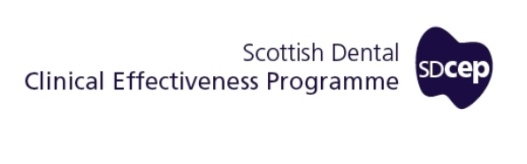 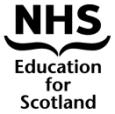 Your Oral HealthPrevention of Gum DiseaseThis leaflet includes information onThe causes of gum diseaseHow you can prevent gum diseaseHow the dental team treats gum diseaseHow SDCEP produces guidance to improve dental health Why have I been given this leaflet?You may have told the dentist that you taste and see blood when you clean your teeth, or that you feel that some of your teeth may be loose. Your dentist may have noticed that your gums bleed or that you need to improve your oral hygiene. Bleeding is a sign of gum disease. What is gum disease?Gum disease, also known as periodontal disease, is caused by a build up of plaque on the teeth. If plaque is not regularly removed by brushing, the gums can become irritated and inflamed. Plaque which is not removed eventually hardens into a substance called calculus which is also irritating to the gums. Calculus has to be removed by your dentist or hygienist.GingivitisThe early stage of gum disease is called gingivitis. The symptoms are swollen, red gums which bleed easily when you brush, floss or eat hard foods, such as apples.  You may also notice an unpleasant or metallic taste in your mouth. A relative or friend may complain that you have bad breath. Gingivitis is reversible with good oral hygiene. PeriodontitisIf gingivitis is left untreated, it can develop into a more advanced stage of periodontal disease called periodontitis. If left untreated, periodontitis can lead to receding gums, loose teeth and eventual tooth loss. Can I prevent gum disease? Most people can prevent gum disease with good oral hygiene. The table overleaf lists some key things you can do to improve your oral hygiene and prevent gum disease.  What else can I do?Stop smokingStopping smoking reduces your chance of getting gum disease.Clean between your teeth using floss or interdental brushesFlossing in addition to toothbrushing may make gums less likely to bleed. Using interdental brushes in addition to toothbrushing may remove even more plaque.What will the dental team do?If you need to improve your oral hygiene, your dentist or hygienist can show you the best ways to remove plaque from your teeth. They can also help you plan when you will do this at home.If you have periodontitis, your dentist will show you how to improve your oral hygiene and will recommend that you have treatment to remove the build-up of plaque and calculus on your teeth. You may need intensive treatment that will take place over several weeks.If you smoke, your dentist will advise that you consider stopping.If you have diabetes, your dentist will recommend that you ensure it is well-controlled, as uncontrolled diabetes increases your risk of developing gum disease.Why has this leaflet been developed? SDCEP has recently provided guidance for dental healthcare staff on the best ways to prevent and treat gum disease. SDCEP guidance is developed by groups that contain clinical experts, researchers and patients. This leaflet explains how patients can also make a difference to the health of their gums.Scottish Dental Clinical Effectiveness ProgrammeDundee Dental Education Centre
Frankland Building
Small’s Wynd
Dundee DD1 4HN E-mail: scottishdental.cep@nes.scot.nhs.ukPhone: 01382 425751
Website: www.sdcep.org.ukRecommendation 1Brush your teeth regularly and effectively Improving your oral hygiene reverses the early stages of gum disease. Your dentist or hygienist can help by showing you how to brush your teeth in the most effective way.Recommendation 2Have a plan of when you will brush your teethHaving a firm plan will help you remember to brush your teeth. For example, you could plan to always brush first thing in the morning when you get up and last thing at night when getting ready for bed.Recommendation 3Use an ordinary toothbrush or a rechargeable powered toothbrush and fluoride toothpasteRechargeable powered toothbrushes may remove more plaque than ordinary toothbrushes. However, both types of toothbrush are good for removing plaque if they are used properly.  